муниципальное бюджетное дошкольное образовательное учреждение детский сад№ 8 «Звёздочка» 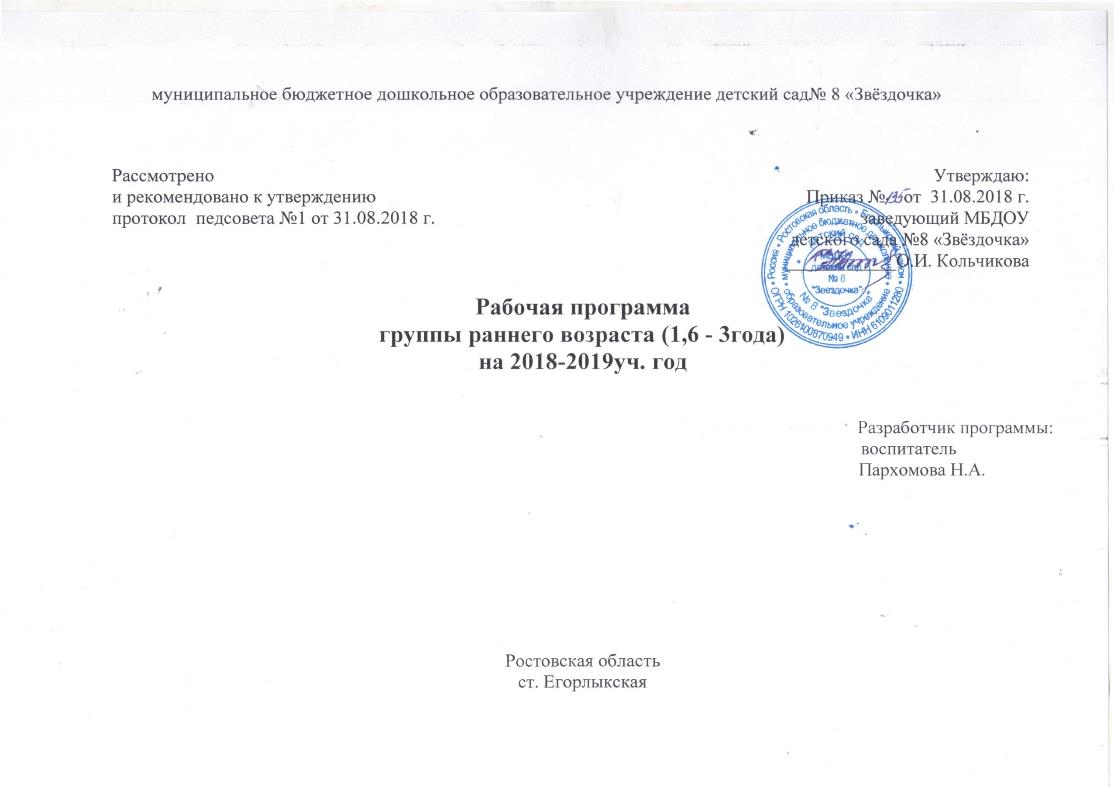 Рабочая программа группы раннего возраста (1,6 - 3года)на 2018-2019уч. годРазработчик программы:                                                                                                                                             воспитатель                                                                                                                                                    Пархомова Н.А.Ростовская областьст. ЕгорлыкскаяСодержаниеПояснительная записка. Организация режима  пребывания  детей Предметно-развивающая средаУчебно-методическое сопровождение Содержание воспитательно-образовательной работы  по освоению образовательных областейЦелевые ориентиры освоения программыРабота с родителямиЧасть формируемая участниками образовательных отношений(проекты, кружки,региональный компонент, приоритетное направление, традиции  группы)Приложения:Перспективно -тематическое планирование содержания организованной деятельности детей по освоению образовательных областей.  2. Оценка    индивидуального    развития    детей  дошкольного   возраста.1.Пояснительная запискаРабочая  программа по развитию детей   группы раннего возраста  (Далее - Программа) разработана в соответствии с примерной основной общеобразовательной программой детского сада №8 «Звёздочка», в соответствии с введёнными  в действие ФГОС ДО. Программа определяет содержание и организацию образовательного процесса группы раннего возрастамуниципального бюджетного дошкольного образовательного учреждения детского сада №8 «Звёздочка» (Далее МБДОУ)Данная Программа  разработана в соответствии со следующими нормативными документами:Закон  "Об образовании в Российской Федерации"29.12.2012 N 273-ФЗПриказ Минобразования и науки РФ от 30.08.2013г. № 1014 « Об утверждении Порядка организации  и осуществления образовательной деятельности по основным общеобразовательным программам – образовательным программам дошкольного образования»Санитарно-эпидемиологические правила и нормативы СанПиН 2.4.1.3049-13 «Санитарно-эпидемиологические требования к устройству, содержанию и организации режима работы в дошкольных образовательных организаций» (утв. постановлением Главного государственного санитарного врача РФ от 15 мая 2013 г. № 26);Изменения к СанПин,  введенные в действие с 20 сентября 2015 года постановлением главного государственного санитарного врача Российской Федерации от 27 августа 2015 года № 41Приказ Минобразования и науки РФ от 17.10.2013г. № 1155 «Об утверждении  Федерального Государственного Образовательного Стандарта Дошкольного Образования»  (ФГОС  ДО)Устав ДОУОсновная образовательная программа  МБДОУ детского сада № 8 «Звёздочка»Примерная основная образовательная программа дошкольного образования «Детский сад – дом радости» Н.М. Крыловой.     Ведущей целью комплексной программы Г.Г.Григорьевой «Кроха»  является создание в дошкольном учреждении благоприятных условий, способствующих развитию неповторимой индивидуальности каждого воспитанника. Эти цели реализуются в процессе разнообразных видов детской деятельности: игровой, коммуникативной, трудовой, познавательно-исследовательской, продуктивной, музыкально-художественной, чтения.Для достижения целей программы первостепенное значение имеют:Укрепление здоровье ребенка и содействие развитию основных движений.Создание условия для развития предметной деятельности, ознакомления с миром предметов и действий с нимиСоздание условия для развивающего взаимодействия  в общении, познании и выполнении элементарных правил поведения, ощущения успешности в деятельности и развития позитивного образа «Я».Содействие развитию элементарного эстетического восприятия, способности эмоционально  реагировать на эстетические особенности природы, предметы ближайшего окружения, на литературные, музыкальные и изобразительные образы.Развитие основ всех сторон речи: словаря, грамматического строя речи, звуковой культуры речи.Возрастные особенности развития детей второго года На втором году жизни ребенок может прибавлять в весе от 2,5 до 3 кг, а его рост увеличивается на 7-8 см.К концу года рост может составлять от 89 до 101 см, а вес - от 14 до 16 кг. Ребенок меняется и внешне. Исчезает округлость тела, ноги становятся длиннее. Время бодрствования увеличивается до 6-6,5 часов. Однако надо помнить, что нервная система ребенка еще не отличается выносливостью, поэтому он быстро утомляется.Ярко выражена двигательная активность; относительная самостоятельность в выполнении основных движений; гармоничное физическое развитие (в соответствии с нормой); хороший аппетит, сон; соответствующая возрасту физическая и умственная работоспособность. Отмечается при этом важное для общего развития преобладание позитивных эмоций.Ведущая деятельность - предметная. Ребенок овладевает многими предметными, орудийными действиями. Процесс освоения действия - от совместного через совместно-раздельное к самостоятельному. Это происходит и в разных видах деятельности, все более отчетливо выделяющихся из предметной: игре, конструировании, труде, художественной деятельности. Ребенок становится все более активным, самостоятельным и умелым, возможно проявление предпосылок творчества. Происходит перенос и обобщение способов действия; проявляется особая направленность на результат деятельности, настойчивость в поиске способа его достижения.Появляются предпосылки позиции субъекта предметной деятельности: инициативное целеполагание на основе собственной мотивации, умение выполнять действие на основе сенсорной ориентировки, при элементарном самоконтроле, достижение результата, установление с помощью взрослых связей между результатом и способом действия. Ребенок выявляет сенсорные признаки предметов, обобщает свои представления о предметах по функции (назначению), по отдельным сенсорным признакам, по способу действия. Формируются первые целостные представления об окружающем мире и наглядно проявляемых связях в нем.Познавательная активность в форме инициативной сенсорно-моторной деятельности сохраняется, развиваются коммуникативные способы познания (речевые в форме вопросов, опосредованные - через художественные образы). Расширяется сфера интересов ребенка. При некотором свертывании в восприятии наглядно-практических действий и при развитии речи появляются представления, символические образы - зарождается наглядно-образное мышление.Формируются способы партнерского взаимодействия. Ребенок проявляет при этом доброжелательность и предпочтение отдельных сверстников и взрослых, все в большей степени в поведении и деятельности начинает руководствоваться правилами отношения к предметам, взрослым, сверстникам. Освоены основные способы общения со взрослыми и сверстниками (преимущественно вербальные). Речь становится средством общения и с детьми. В словарь входят все части речи, кроме причастия и деепричастия. Ребенок по своей инициативе вступает в диалог, может составить небольшой рассказ-описание.Появляются первые успехи и предпочтения в художественной деятельности. Ребенок способен эмоционально откликаться на содержание художественного образа, на эстетические особенности окружающих предметов и выражать свои чувства, увлеченно использует разнообразные художественные материалы (карандаши, фломастеры, краски). У него появляются эстетические, нравственные, познавательные предпочтения: любимые игры и игрушки, книжки, музыкальные произведения, бытовые вещи.Социальная ситуация развития. Событийная общность характеризуется расширяющимися и усложняющимися отношениями ребенка со взрослыми и детьми. Роль взрослого во взаимодействии остается ведущей, но стремление к самостоятельности и независимости от взрослого интенсивно развивается, достигая к концу года позиции «Я сам», которую ребенок ярко демонстрирует, утверждает и защищает. Наступает кризис третьего года жизни. Стремясь к самостоятельности и независимости, ребенок в то же время хочет соответствовать требованиям значимых для него взрослых. У него проявляется повышенная заинтересованность оценкой взрослого, стремление быть хорошим; при этом крайне важен интерес и позитивная оценка результата его деятельности. Взрослые на результат деятельности, настойчивость в поиске способа его достижения.Появляются предпосылки позиции субъекта предметной деятельности: инициативное целеполагание на основе собственной мотивации, умение выполнять действие на основе сенсорной ориентировки, при элементарном самоконтроле, достижение результата, установление с помощью взрослых связей между результатом и способом действия. Ребенок выявляет сенсорные признаки предметов, обобщает свои представления о предметах по функции (назначению), по отдельным сенсорным признакам, по способу действия. Формируются первые целостные представления об окружающем мире и наглядно проявляемых связях в нем.Познавательная активность в форме инициативной сенсорно-моторной деятельности сохраняется, развиваются коммуникативные способы познания (речевые в форме вопросов, опосредованные - через художественные образы). Расширяется сфера интересов ребенка. При некотором свертывании в восприятии наглядно-практических действий и при развитии речи появляются представления, символические образы - зарождается наглядно-образное мышление.Формируются способы партнерского взаимодействия. Ребенок проявляет при этом доброжелательность и предпочтение отдельных сверстников и взрослых, все в большей степени в поведении и деятельности начинает руководствоваться правилами отношения к предметам, взрослым, сверстникам. Освоены основные способы общения со взрослыми и сверстниками (преимущественно вербальные). Речь становится средством общения и с детьми. В словарь входят все части речи, кроме причастия и деепричастия. Ребенок по своей инициативе вступает в диалог, может составить небольшой рассказ-описание.Появляются первые успехи и предпочтения в художественной деятельности. Ребенок способен эмоционально откликаться на содержание художественного образа, на эстетические особенности окружающих предметов и выражать свои чувства, увлеченно использует разнообразные художественные материалы (карандаши, фломастеры, краски). У него появляются эстетические, нравственные, познавательные предпочтения: любимые игры и игрушки, книжки, музыкальные произведения, бытовые вещи.Новообразование этого периода в развитии: ребенок начинает видеть себя через призму собственных достижений, признанных и оцененных другими людьми. Это проявляется в своеобразном комплексе поведения, названном психологами «гордость за достижения» (Т.В. Гуськова), что выражается в стремлении к получению результата; желании продемонстрировать свои успехи взрослому и получить позитивную оценку; обостренном чувстве собственного достоинства (повышенная обидчивость, хвастливость, преувеличение своих успехов, обостренная реакция на оценку взрослых).У ребенка появляется чувствительность к отношению сверстников, формируется потребность в общении с ними. Общение обогащается по содержанию, способам, участникам, становится одним из средств реализации любой совместной деятельности с ребенком. А взрослый - внимательный, добрый, сотрудничающий, поддерживающий - остается главным мотивом общения для ребенка третьего года жизни.Формируется «система я» - потребность в реализации и утверждении собственного «Я» (Я хочу, Я могу, Я сам). Меняется отношение к миру. Оформляется позиция «Я сам», актуализируется требование признания окружающими новой позиции ребенка, стремление к перестройке отношений со взрослыми. Позитивный образ «Я» формируется в зависимости от успешности ребенка в деятельности и доброжелательных оценочных отношений со стороны окружающих. Формируются личностные качества: самостоятельность в действиях, целенаправленность, инициативность в общении и познании, предпосылки творческого решения задач.Возрастные особенности развития детей третьего года жизниВ возрасте 3 лет ребенок постепенно выходит за пределы семейного круга. Его общение становится внеситуативным. Взрослый становится для ребенка не только членом семьи, но и носителем определенной общественной функции. Желание ребенка выполнять такую же функцию приводит к противоречию с его реальными возможностями. Это противоречие разрешается через развитие игры, которая становится ведущим видом деятельности в дошкольном возрасте.Главной особенностью игры является ее условность: выполнение одних действий с одними предметами предполагает их отнесенность к другим действиям с другими предметами. Основным содержанием игры младших дошкольников являются действия с игрушками и предметами-заместителями. Продолжительность игры небольшая. Младшие дошкольники ограничиваются игрой с одной - двумя ролями и простыми, неразвернутыми сюжетами. Игры с правилами в этом возрасте только начинают формироваться.Изобразительная деятельность ребенка зависит от его представлений о предмете. В этом возрасте они только начинают формироваться. Графические образы бедны. У одних детей в изображениях отсутствуют детали, у других рисунки могут быть более детализированы. Дети уже могут использовать цвет.Большое значение для развития мелкой моторики имеет лепка. Младшие дошкольники способны под руководством взрослого вылепить простые предметы.Конструктивная деятельность в младшем дошкольном возрасте ограничена возведением несложных построек по образцу и по замыслу.В младшем дошкольном возрасте развивается перцептивная деятельность. Дети от использования предэталонов — индивидуальных единиц восприятия — переходят к сенсорным эталонам — культурно выработанным средствам восприятия. К концу младшего дошкольного возраста дети могут воспринимать до пяти и более форм предметов и до семи и более цветов, способны дифференцировать предметы по величине, ориентироваться в пространстве группы детского сада, а при определенной организации образовательного процесса и в помещении всего дошкольного учреждения.Развиваются память и внимание. По просьбе взрослого дети могут запомнить 3-4 слова и 5-6 названий предметов. К концу младшего дошкольного возраста они способны запомнить значительные отрывки из любимых произведений.Продолжает развиваться наглядно-действенное мышление. При этом преобразования ситуаций в ряде случаев осуществляются на основе целенаправленных пробе учетом желаемого результата. Дошкольники способны установить некоторые скрытые связи и отношения между предметами.В младшем дошкольном возрасте начинает развиваться воображение, которое особенно наглядно проявляется в игре, когда одни объекты выступают в качестве заместителей других.Взаимоотношения детей обусловлены нормами и правилами. В результате целенаправленного воздействия они могут усвоить относительно большое количество норм, которые выступают основанием для оценки собственных действий и действий других детей.           Взаимоотношения детей ярко проявляются в игровой деятельности. Они скорее играют рядом, чем активно вступают во взаимодействие. Однако уже в этом возрасте могут наблюдаться устойчивые избирательные взаимоотношения. Конфликты возникают преимущественно по поводу игрушек. Положение ребенка в группе сверстников во многом определяется мнением воспитателя.В младшем дошкольном возрасте начинает развиваться самооценка, при этом дети в значительной мере ориентируются на оценку воспитателя. Продолжает развиваться также их половая идентификация, что проявляется в характере выбираемых игрушек и сюжетов.2. Организация режима  пребывания  детей в группе раннего возрастаЦикличность процессов жизнедеятельности обуславливают необходимость выполнение режима, представляющего собой рациональный порядок дня, оптимальное взаимодействие и определённую последовательность периодов подъёма и снижения активности, бодрствования и сна. Режим дня организуется с учётом физической и умственной работоспособности, а также эмоциональной реактивности в первой и во второй половине дня. При составлении и организации режима дня учитываются повторяющиеся компоненты:  время приёма пищи;укладывание на дневной сон;общая длительность пребывания ребёнка на открытом воздухе и в помещении при выполнении физических упражнений. длительность непрерывной непосредственно образовательной деятельности Для детей от 1,6 до 3 лет дневной сон организуют однократно продолжительностью не менее 3 часов. Перед сном не  проводятся подвижные эмоциональные игры, закаливающие процедуры.  Продолжительность ежедневных прогулок составляет 3 - 4 часа. Продолжительность прогулки определяется в зависимости от климатических условий. При температуре воздуха ниже минус 15 °C и скорости ветра более 7 м/с продолжительность прогулки  сокращается.Прогулки организовываются 2 раза в день: в первую половину дня и во вторую половину дня - после дневного сна или перед уходом детей домой.Для детей раннего возраста от 1,6 до 3 лет длительность непрерывной непосредственно образовательной деятельности не превышает 10 мин. Образовательная деятельность осуществляется в первую и во вторую половину дня (по 8 - 10 минут). Допускается осуществлять образовательную деятельность на игровой площадке во время прогулки. Режим дня соответствует возрастным особенностям детей группы раннего возраста  и способствует их гармоничному развитию.Максимальная продолжительность непрерывного бодрствования детей до 3 лет - в соответствии с медицинскими рекомендациями.  Организация  жизни и деятельности детей спланирована согласно СанПин 2.4.1.3049-13 "Санитарно-эпидемиологических требованиях к устройству, содержанию и организации режима работы дошкольных образовательных организаций"      от 15 мая 2013 г. N 26.3. Значимые для разработки и реализации рабочей программы характеристики.Особенности организации образовательного процесса в группе (климатические, демографические, национально - культурные и другие)1)Демографические особенностиАнализ социального статуса семей выявил, что в группе раннего возраста воспитываются дети из полных (17 семей), из неполных (1 семьи) и многодетных (1 семья)  семей. Основной состав родителей – среднеобеспеченные, с высшим (7 человек) и средним профессиональным (15) образованием. 2) Национально – культурные особенности:Этнический состав воспитанников группы: русские, одна семья армяне, но основной контингент – дети из русскоязычных семей. Обучение и воспитание в ДОУ осуществляется на русском языке.Основной контингент воспитанников проживает в условиях села.Реализация регионального компонента осуществляется через знакомство с национально-культурными особенностями Донского края. Знакомясь с родным краем, его достопримечательностями, ребенок учится осознавать себя, живущим в определенный временной период, в определенных этнокультурных условиях. Данная информация реализуется через целевые прогулки, беседы, проекты. 3) Климатические особенности:При организации образовательного процесса учитываются климатические особенности региона. Ростовская область – средняя полоса России: время начала и окончания тех или иных сезонных явлений (листопад, таяние снега и т. д.) и интенсивность их протекания; состав флоры и фауны; длительность светового дня; погодные условия и т. д.Основными чертами климата являются: относительно тёплая зима и сухое жаркое лето.В режим дня группы ежедневно включены бодрящая гимнастика, упражнения для профилактики плоскостопия, дыхательная гимнастика. В холодное время года удлиняется пребывание детей на открытом воздухе. В теплое время года – жизнедеятельность детей, преимущественно, организуется на открытом воздухе.Исходя из климатических особенностей региона, график образовательного процесса составляется в соответствии с выделением двух периодов:1. холодный период: учебный год (сентябрь-май, составляется определенный режим дня и расписание непосредственно образовательной деятельности;2. теплый  период (июнь-август, для которого составляется другой режим дня).Режим жизнедеятельности воспитанников группы раннего возраста Важное место в жизни ребенка занимают игры в промежутках между режимными процессами. У каждого вида игр в продолжение недели закреплено время, в течение которого дети либо учатся под руководством воспитателя этой деятельности, либо игра превращается в форму развития индивидуальности (например, в понедельник в каждой группе значительное время занимают строительные игры и конструирование, а в другие дни некоторые дети обыгрывают постройки, овладевают конструированием; во вторник — преимущественное место занимают сюжетно-ролевые игры, в среду — театрализованные, в четверг доминируют творческие продуктивные виды деятельности и труд, а в пятницу — опыты, эксперименты, развивающие игры). Такое распределение не только не ограничивает свободы выбора, а наоборот, каждый ребенок получает возможность научиться и затем стать полноценным соучастником любого вида игрового объединения на равных со сверстниками. Игра становится самодеятельностью, формой самоорганизации коллектива сверстников.Рациональный режим дня остается основой охраны здоровья и воспитания детей. Четкое выполнение режима способствует регулированию базовых физиологических потребностей ребенка, стабильности поведения, приучают его к организованности, активности, полагает сохранять устойчивую работоспособность.Объем образовательной нагрузкиОбучение в ходе НОД проводится в соответствии с основными принципами дидактики: в определённой системе, в соответствии с возрастными особенностями, при поступательном и последовательном усложнении содержания, разработанного в авторской технологии.При организации непосредственной образовательной деятельности с детьми, с 1,6 до 7 лет допускается как посадка детей за столы, так и другие варианты расположения детей (на ковре, стоя, на пуфах, лавочках).Ведущей формой образовательной деятельности с детьми выступает индивидуальное обучение – планомерное общение взрослого с каждым отдельным ребёнком, направленное на обучение программной деятельности.Фронтальная НОД (участвуют все дети) проводится тогда, когда большинство детей овладевает данным содержанием на уровне самостоятельности и творчества в программной деятельности.  На музыкальном, физкультурном НОД и НОД по Изо деятельности участие младшего воспитателя обязательно.На самостоятельную деятельность детей 3 - 7 лет (игры, подготовка к образовательной деятельности, личная гигиена) в режиме дня отводится не менее 3 - 4 часов.Количество НОД, её продолжительность, время проведения соответствуют требованиям Сан Пин2.4.1.3049-13Количество  НОД в группах составляет:В  группе раннего возраста - 10 Продолжительность непрерывной непосредственно образовательной деятельностидля детей раннего возраста от 1,5 до 3 лет не превышает 10 мин. Допускается осуществлять образовательную деятельность в первую и во вторую половину дня (по 8 - 10 минут). Допускается осуществлять образовательную деятельность на игровой площадке во время прогулки.Максимально допустимый объем образовательной нагрузки в первой половине дня в младшей группе не превышает 30 и 40 минут соответственно.В середине времени, отведенного на непрерывную образовательную деятельность, проводятся физкультурные минутки. Перерывы между периодами непрерывной образовательной деятельности - не менее 10 минут.       Образовательная деятельность, требующая повышенной познавательной активности и умственного напряжения детей,  организовывается в первую половину дня. Для профилактики утомления детей проводятся физкультурные, музыкальные занятия, ритмика и т.п.Занятия по физическому развитию для детей в возрасте от 3 до 7 лет организуются не менее 2 раза в неделю. Длительность занятий по физическому развитию зависит от возраста детей и составляет: 10 мин.,В теплое время года при благоприятных метеорологических условиях непосредственно образовательная деятельность по физическому развитию организовывается на открытом воздухе.Сбалансированность всех компонентов, обеспечивающих образовательный процесс, способствует формированию системного подхода в работе всех подразделений ДОУ и обеспечивает развитие детей во всех пяти взаимодополняющих образовательных областях (пункт 2.5 Стандарта).Основное содержание Программы осваивается детьми в режимных моментах, в свободном общении и деятельности. Содержание такого взаимодействия и его организация соответствуют возрастной специфике развития и образования ребенка-дошкольника, исключает использование средств, методов, условий типичных для школьного урока. Взаимодействие представляет собой диалог всех участников, свободные высказывания, совместные обсуждения, общение с игровым персонажем. Оно носит непринужденный характер (свободное размещение и передвижение детей в пространстве, использование разнообразного раздаточного материала, возможность хорового высказывания и т.д.)Учебный план непрерывной образовательной деятельности и совместной деятельности взрослых и детей в одновозрастной группе общеразвивающей направленности для детей раннего возраста «Ягодки»  по реализации образовательной программы, регламентированных по времени и частоте в течение 10,5 часового режимаНепрерывная  образовательная  деятельность в группе раннего возрастаОбъём обязательной части Программы рекомендуется не менее 60% от её общего объёма; части, формируемой участниками образовательных отношений, не более 40%.3. Развивающая предметно-пространственная среда  группы раннего возрастаРационально организованная предметная среда, разнообразие игр, игрушек позволяют дошкольникам полноценно развиваться. Предметная среда направлена на обогащение, совершенствование игрового опыта маленьких детей. Особое внимание уделяется развитию  потребности в двигательной активности. Для этого отведено большое пространство  в группе, имеется различное оборудование: воротца, мячи, обручи, каталки и игрушки на колесах, мешочки, набитые песком, мягкие кирпичики, разноцветные флажки, ленточки, султанчики  др.Для игр с песком подобрали совочки, ситечки, формочки, трубочки и небольшие воронки для пересыпания песка, а для игр с водой – рыбки, лодочки, заводные игрушки, которые можно использовать в воде, кусочки поролона, ведерки.В группе игровая среда наполнена разнообразным материалом и оборудованием. Это, прежде всего, игрушки-персонажи, кроватки и коляски для кукол, кухонная мебель с набором крупной игрушечной посуды, гладильная доска с утюгом и т. п., Они  доставляют радость и удовольствие детям, формируют представления об окружающем мире, побуждают к активной игровой деятельности.Для игровой деятельности детей  собраны технические игрушки: машины – самосвалы, грузовики (в них дети легко могут катать кукол, перевозить детали конструктора); легковые автомобили, каталки, коляски. Имеется игровой строительный материал разного размера и основных цветов для сооружения построек и игрушки для обыгрывания, атрибуты для сюжетно-ролевых игр: для мальчиков – «Мы шоферы» (рули, шапочки, машины), для девочек – «Дочки-матери» (куклы, кроватки, коляски, одежда для кукол). Для развития активной речидетей в книжномуголкеподобраны книги, наборы предметных и сюжетных картинок, игры по познавательному и речевому развитию. Материал постоянно меняется. Выставляются иллюстрации к сказкам, персонажи сказок и др.В уголке изобразительной деятельности есть фломастеры, мелки, наборы карандашей, пластилин, бумага для рисования, гуашь и кисти. Это позволяет развивать у детей интерес к творчеству, формирует эстетическое восприятие, воображение, самостоятельность.Для конструирования в группе кроме традиционного материала для строительных игр, пластмассового цветного конструктора, есть и нестандартный – это обычные губки для мытья посуды, которые являются замечательными «кирпичиками» для построек (они легки, устойчивы, имеют различную фактуру). Для поддержания постоянного интереса детей к игровому материалу размещаем его в различных местах групповой комнаты рядом с игрушками.Для сенсорно-моторного развития,в группе имеются матрешки из двух-трех частей,  вкладыши разной формы, игрушки-шнуровки разного вида, сюжетно-дидактическое панно с пуговицами «Неваляшки», разные виды мозаик, пирамидки, настольно-печатные игры. Дидактический стол с  объемными геометрическими фигурами (шары, кубы); стержнями для нанизывания колец, различной сложности пирамидками, вкладными чашечками, предметами  различными по цвету, форме и материалу.Оборудованмузыкально- театральный  уголок с разными видами театра (пальчиковый «Колобок», «Репка», настольный театр игрушек и др.) и наборами музыкальных инструментов: металлофон, бубен, барабан, аудиовизуальные средства: магнитофон.Имеется музыкальная фонотека - музыка для сопровождения  в ходе НОД,  режимных моментах, например:  при укладывании спать и др.).Созданы условия для экспериментирования ребенка со звуками: в группе имеются различные озвученные игрушки (петушок, колокольчик). Игры со звучащими игрушками развивают у малышей умение прислушиваться.  Одно из  требований к организации пространства: все предметы, от занавесок до игрушек, подобраны таким образом, чтобы они создавали красоту и обеспечивали комфортное состояние не только у ребенка, но и у взрослых. Выбор и размещение предметов соответствуют законам красоты и содействуют выработке привычки сохранять и поддерживать порядок, необходимый для развития культуры взаимоотношений между людьми, живущими здесь и сейчас.Организация среды  систематически изменяется в соответствии: а) с сезоном; б) с расширением и углублением представлений детей об окружающих нас мирах; в) с видом деятельности, которой в данный момент заняты дети;г) с количеством участников.4. Учебно - методическое сопровождение программы5. Содержание воспитательно-образовательной работы  по освоению образовательных областей.Рабочая программа представлена в виде перспективно -тематического плана воспитательно-образовательной работы с детьми группы раннего возраста (на учебный год), по основным видам организованной образовательной деятельности:социально-коммуникативное развитие; (игра, труд, коммуникация, безопасность, духовно-нравственное воспитание)познавательное развитие;(конструирование, сенсорика, ознакомление с окружающим, патриотическое воспитание)речевое развитие;(развитие речи, чтение художественной литературы)художественно-эстетическое развитие;(музыкальное воспитание, продуктивная деятельность: лепка, рисование,) физическое развитие(физическая культура, здоровье)Приложение № 1. Перспективно - тематическое планирование содержания организованной деятельности детей  группы раннего возраста по освоению образовательных областей.6.  Целевые ориентиры освоения программы: 6.1. Планируемы результаты  освоения программы по образовательным областямОбразовательная область «Социально-коммуникативное развитие»(игра, труд, коммуникация, безопасность, духовно-нравственное воспитание)1,6-3 годаАктивное приобретение информации вербальным путем: задает разнообразные вопросы (Где? Куда? Почему?), слушает разъяснения.Открыт, в общении преобладает положительный эмоциональный фон, не проявляет необоснованной агрессии по отношению к окружающим и себе.В соответствующих ситуациях сопереживает сверстнику, герою литературного произведения, мультфильмаИспытывает потребность в общении и инициирует общение. Может быть ведущим в диалоге со взрослым, даже малознакомым (задает вопросы, призывает к действию и т.п.).Со сверстниками в основном играет рядом, но может сотрудничать в предметной, игровой деятельности, может обмениваться игрушками и т.п.Пытается сдерживать действия, неодобряемые детьми и взрослыми.Регулирует свое поведение, ориентируясь на речевые высказывания окружающих: поощрение, похвала стимулируют инициативные движения; неодобрение, осуждение тормозят нежелательные действия и поступки.Стремится к самостоятельности при выполнении привлекательных или хорошо освоенных движений.Проявляет стремление к независимости, свободе, перестройке отношений со взрослыми (выбор движения, материала, места, партнеров, длительности деятельности и т.п.). К концу года проявляется позиция «Я сам».Может достаточно долгое время (до 5 минут и более) сосредотачиваться на интересующем его занятии.Активно привлекает взрослого для решения задач, которые не может выполнить сам (достать игрушку, надеть курточку и т.п.); в случае непонимания взрослым, что именно требуется, пытается объяснять это иначе.Может вариативно менять свои действия на пути достижения цели (просто просит заинтересовавшую игрушку, предлагает другую взамен, наблюдает, когда другой ребенок ее оставит, чтобы взять, и т.п.).Образовательная область «Познавательное развитие»(конструирование, сенсорика, ознакомление с окружающим, патриотическое воспитание)1,6-3 годаАктивное приобретение информации вербальным путем: задает разнообразные вопросы (Где? Куда? Почему?), слушает разъяснения.Способен к переносу действия на новые предметы (например, вместо совочка использует кусок фанеры или картона и т.п.), при этом приспосабливает движение руки к свойствам нового материала.Опирается в деятельности на простейшие сенсорные эталоны (различает основные формы, цвета, относительные размеры).Экспериментирует с новыми предметами, использует в деятельности их свойства.Различает и использует по назначению основные строительные детали (кубик, кирпичик, пластина); в сотворчестве со взрослым, а затем самостоятельно создает и увлеченно обыгрывает простейшие постройки (дорожка, башенка, мостик, диванчик, стол, домик и др.) из 2-7 деталей.Узнает и называет членов своей семьи.Дает себе характеристику самостоятельно (Миша (или я) - хороший), не соглашается с отрицательной характеристикой (на вопрос «Миша плакса (грязнуля, непослушный и т.п.)?Или не плакса (грязнуля, непослушный и т.п.)?» отвечает отрицательно или мотает головой, не принимая по отношению к себе отрицательные характеристики).Ориентируется в отношении гендерных представлений о людях и себе (мальчик, девочка, тетя, дядя) и возраста людей (дедушка, бабушка, тетя, дядя, дети).Имеет первые представления о профессиях (продавец, воспитатель, врач).Образовательная область «Речевое развитие»(развитие речи, чтение художественной литературы, грамота1,6-3 годаСтроит высказывание, используя все части речи, кроме причастия и деепричастия Инициативно осваивает язык, в т.ч. и через активное словотворчествоС удовольствием повторяет знакомые стихи, фрагменты сказок, по собственной инициативе «читает» сам знакомые сказки, стихи, с интересом воспринимает новые книжки, появившиеся в детском саду и в семье Выделяет любимые произведения, проявляет инициативу в их повторном слушании. Образовательная область «Художественно-эстетическое развитие»(музыкальное воспитание, продуктивная деятельность: лепка, рисование, ручной труд, аппликация)1,6-3 годаВладеет (с разной степенью освоенности) изобразительной и пластической деятельностью Получает и выражает,разными способами яркие эмоциональные впечатления при ознакомлении с предметами, природными явлениями как объектами предстоящей изобразительной деятельности (яркие игрушки на елке, одуванчики на лугу, шумный дождь и т.д.).Испытывает чувство радости от процесса и результата художественной деятельности, стремится поделиться радостью со взрослыми и детьми. Участвует в несложных танцах, хороводах под музыку, некоторые движения может выполнять в паре с другим ребенком. Может двигаться в соответствии с характером музыки (веселая - грустная, плавная - ритмичная). С удовольствием включается в пение интересных для него песен.Образовательная область «Физическое развитие»(физическая культура, здоровье). 1,6-3 годаИмеет хороший аппетит, сон.Отличается высокой потребностью в движении, владеет разными способами движений. Ходит уверенно, меняя направление и хорошо ориентируясь в пространстве. Меняет высоту и ширину шага в зависимости от препятствия. Меняет темп ходьбы.Легко переходит от ходьбы к бегу и наоборот.Любит подвижные игры, умеет выполнять простые правила. Бросает большой мяч двумя руками способом снизу, сверху. Ловит мяч от взрослого. Прокатывает мячи в ворота, по дорожке.Подпрыгивает на месте, прыгает с продвижением вперед. Перепрыгивает через ручеек (15-35 см). Владеет элементарными гигиеническими умениями (мытье рук до и после еды и туалета, полоскание рта, чистка зубов), умеет одеваться, проявляет положительное отношение к гигиеническим процедурам, аккуратен.Самостоятельно ест (пользуется ложкой, чашкой), пытается правильно использовать салфетку.Пытается использовать приобретенные двигательные навыки в новых неожиданных условиях (преодоление препятствий, расстояний в изменившихся условиях).Ходит уверенно, меняя направление и хорошо ориентируясь в пространстве. Меняет высоту и ширину шага в зависимости от препятствия. Меняет темп ходьбы).Бросает большой мяч двумя руками способом снизу, сверху. Ловит мяч от взрослого. Прокатывает мячи в ворота, по дорожке.Подпрыгивает на месте, прыгает с продвижением вперед. Перепрыгивает через ручеек (15-35 см).Легко принимает установленный режим (активен утром и на прогулках, легко засыпает и просыпается, охотно ест).Активно двигается по собственной инициативе (беготня со сверстниками, подвижные игры, выражение радости через прыжки и активное движение).Проявляет чувство защищенности, безопасности, доверия к окружающим людям. Болеет редко (не чаще 4 раз в год).Приложение № 2        Оценка    индивидуального    развития    детей   раннего возраста6. Целевые ориентиры на этапе завершения группы раннего возрастаК целевым ориентирам дошкольного образования относятся следующие социально-нормативные возрастные характеристики возможных достижений ребёнка раннего возраста:ребенок интересуется окружающими предметами и активно действует с ними; эмоционально вовлечен в действия с игрушками и другими предметами, стремится проявлять настойчивость в достижении результата своих действий;использует специфические, культурно фиксированные предметные действия, знает назначение бытовых предметов (ложки, расчёски, карандаша и пр.) и умеет пользоваться ими. Владеет простейшими навыками самообслуживания; стремится проявлять самостоятельность в бытовом и игровом поведении;владеет активной речью, включённой в общение; может обращаться с вопросами и просьбами, понимает речь взрослых; знает названия окружающих предметов и игрушек;стремится к общению со взрослыми и активно подражает им в движениях и действиях; появляются игры, в которых ребенок воспроизводит действия взрослого;проявляет интерес к сверстникам; наблюдает за их действиями и подражает им;проявляет интерес к стихам, песням и сказкам, рассматриванию картинки,
стремится       двигаться       под       музыку;       эмоционально  откликаетсяна различные произведения культуры и искусства;у ребёнка развита крупная моторика, он стремится осваивать различные виды движения (бег, лазанье, перешагивание и пр.).7. Работа с родителями      Важным условием развития социально-педагогической системы нашего учреждения является разностороннее конструктивное взаимодействие МБДОУ с семьёй. В детском саду ежегодно проходят публичные отчеты перед общественностью. Они, наряду с действующим сайтом МБДОУ, играют существенную роль в обеспечении родителей значимой для них информацией. Содержание работы с семьей по направлениям:  «Физическое развитие»:- информирование родителей о факторах, влияющих на физическое здоровье ребенка (спокойное общение, питание, закаливание, движение). - стимулирование двигательной активности ребенка совместными спортивными играми, прогулками.«Социально-коммуникативное развитие»:- знакомство родителей с опасными для здоровья ребенка ситуациями (дома, на даче, на дороге, в лесу, у водоема) и способами поведения в них;привлекать родителей к активному отдыху с детьми. заинтересовать родителей в развитии игровой деятельности детей, обеспечивающей успешную социализацию, усвоение гендерного поведения; сопровождать и поддерживать семью в реализации воспитательных воздействий.изучить традиции трудового воспитания в семьях воспитанников;проводить совместные с родителями конкурсы, акции по благоустройству и озеленению территории детского сада, ориентируясь на потребности и возможности детей и научно обоснованные принципы  и нормативы. развивать у родителей навыки общения с ребенком;показывать значение доброго, теплого общения с ребенком. «Познавательное развитие»:ориентировать родителей на развитие у ребенка потребности к познанию, общению со взрослыми и сверстниками;«Речевое развитие»:доказывать родителям ценность домашнего чтения;показывать методы и приемы ознакомления ребенка с  родным языком, художественной литературой.  «Художественно-эстетическое развитие»:-поддержать стремление родителей развивать художественную деятельность детей в детском саду и дома;привлекать родителей к активным формам совместной  с детьми деятельности способствующим возникновению творческого вдохновения. раскрыть возможности музыки как средства благоприятного воздействия на психическое здоровье ребенка. Принципы работы с родителямицеленаправленность, систематичность, плановость;открытость детского сада для семьи (каждому родителю обеспечивается возможность знать и видеть, как живет и развивается его ребенок);дифференцированный подход к работе с родителями с учётом специфики каждой семьи. В работе с родителями существуют определённые традиции:регулярное анкетирование для выявления родительских запросов, мнения родителей об условиях и организации воспитательно-образовательной работы в ДОУ, о результатах обучения воспитанников и подготовки к школе и т.п.ежегодная презентация детского сада для вновь поступающих детей и их родителей;работа школы  молодых родителей  «Навстречу малышу»;актуальная  информация   разнообразной тематики для  родителей в форме буклетов, информационных листов, стенгазет, фоторепортажей.дни открытых дверей, неделя педагогического мастерстваразнообразные совместные мероприятия (выставки, конкурсы, смотры, субботники, целевые прогулки, мастер-классы и т.п.)активное участие родителей в детских утренниках, праздниках, досугахСотрудничество характеризуют следующие показатели:Понимание педагогами и родителями общих целей взаимодействия, общность и единство задач, эмоциональная готовность к совместной деятельности; взаимоподдержка; способность приходить к согласию по спорным вопросам.Перспективное планирование  работы с родителями        на 2018-2019 учебный год8.   Формы организации работы с детьми (проекты,  кружки,  региональный компонент, приоритетное направление, традиции  группы)Традиции  группы раннего возраста «Ягодки»Ежедневное индивидуальное общение с каждым ребёнком; каждый понедельник обучение конструированию переходящее в строительную игру; во вторник – режиссёрская игра с постройкой; в среду – театральная игра; в четверг – сюжетно-ролевая игра; по пятницам -   вечер дидактических игр.Родители лично передают и забирают ребёнка у воспитателя, не передоверяя ребёнка лицам, не достигшим 18-летнего возраста.Приведя ребёнка в группу, родители помогают ему раздеться, прощаются и  обязательно расписываются в «журнале приёма детей».Педагоги  беседуют с родителями о ребёнке утром с 7.30 до 8.00 и вечером после 16.30. в другое время педагог  работает с группой детей, и отвлекать его нельзя.К педагогам группы независимо от их возраста  обращаются на Вы, по имени отчеству.Дети приходят в сад чистыми и опрятными,  в карманах у них нет  острых, режущих и колющих предметов.Ритуал обеда в нашей системе максимально приближен к семейной обстановке. Во время приема пищи идет спокойная беседа воспитателя с детьми о еде, о продуктах, из которых она приготовлена, о людях разных профессий. Организация приема пищи такова, что уже во втором полугодии младшей группы дети пользуются всеми столовыми приборами, включая нож.Режим предполагает специально отведенное время, названное «Минутка шалости» и «Минутка тишины». «Минутка шалости» помогает ребенку снять с себя эмоциональную и физическую нагрузку с помощью произвольных движений под музыку. «Минутка тишины» помогает продолжить движение мысли, в это время зарождаются и формируются поступки. Специалисты детского сада уделяют много внимания физическому, эстетическому и музыкальному развитию дошкольников. Программа предусматривает еженедельные музыкальные досуги и освоение детьми всех видов театрализованной деятельности. Родители своевременно информируют педагогов группы о предстоящем отсутствии ребёнка, факте его болезни, и обязательно предоставляют  справки,  о допуске ребёнка в детский сад.Родители извещают воспитателя об изменении контактного телефона и места жительства.В группе детям не разрешается бить и обижать друг друга, брать без разрешения личные вещи, в том числе и принесённые игрушки других детей. Детям не разрешается «давать сдачи», так же как и нападать друг на друга. Родители своевременно вносят плату за детский сад до 10 числа текущего месяца и предоставляют ксерокопию квитанции об оплате.Спорные и конфликтные ситуации  разрешаются с педагогами группы (старшим воспитателем или заведующим)  в отсутствии детейПерспективы работыМир входит в жизнь детей постепенно. Сначала ребёнок познаёт то, что окружает его дома, в детском саду. Со временем его жизненный опыт обогащается. Он стремится к активному взаимодействию с окружающей средой. Непосредственный контакт ребёнка с доступными ему предметами позволяет познать их отличительные особенности. Для познания окружающего их мира детям приходит на помощь сенсорное воспитание, с помощью которого «строится» фундамент умственного развития, от которых будет зависеть успешность ребенка в школе. Поэтому так важно, чтобы сенсорное воспитание планомерно и систематически включалось во все моменты жизни малыша.Сенсорное воспитание – это развитие восприятия ребенка и формирование его представлений о внешних свойствах предметов: их форме, цвете, величине, положении в пространстве, запахе, вкусе и так далее. С восприятия предметов и явлений окружающего мира и начинается познание. Возраст раннего детства наиболее благоприятен для совершенствования деятельности органов чувств, накопления представлений об окружающем мире.Дляформирования и развития сенсорных представлений у детей раннего дошкольного возраста, я  планирую:пополнить предметно – развивающую среду группы, в частности сенсорного уголка;создать условия, обеспечивающие эффективное использование дидактических игр для формирования представлений о сенсорных эталонах цвета, формы, величины;разработать и апробировать комплекс дидактических игр;обновить аудиотеку и видеотеку  утренней гимнастики, гимнастики пробуждения, «минуток шалости», мультфильмов, развивающих презентаций  и др.обогатить представление родителей о сенсорном развитии детей;разработать методические рекомендации и провести мастер класс для родителей;Использованная литература:Закон  "Об образовании в Российской Федерации"29.12.2012 N 273-ФЗПриказ Минобразования и науки РФ от 30.08.2013г. № 1014 « Об утверждении Порядка организации  и осуществления образовательной деятельности по основным общеобразовательным программам – образовательным программам дошкольного образования»Санитарно-эпидемиологические правила и нормативы СанПиН 2.4.1.3049-13 «Санитарно-эпидемиологические требования к устройству, содержанию и организации режима работы в дошкольных образовательных организаций» (утв. постановлением Главного государственного санитарного врача РФ от 15 мая 2013 г. № 26);Изменения к СанПин,  введенные в действие с 20 сентября 2015 года постановлением главного государственного санитарного врача Российской Федерации от 27 августа 2015 года № 41Приказ Минобразования и науки РФ от 17.10.2013г. № 1155 «Об утверждении  Федерального Государственного Образовательного Стандарта Дошкольного Образования»  (ФГОС  ДО)Устав ДОУОсновная образовательная программа  МБДОУ детского сада № 8 «Звёздочка»Программа Г.Г.Григорьевой «Кроха»Н. П. Кочетова. «Физическое воспитание и развитие детей раннего возраста» Н. П. Кочетова, Г. В. Груба. «Играем с малышами. Игры и упражнения для детей раннего возраста». Е.В.  Зворыгина «Я играю!»Н. П. Кочетова, Г. В. Груба. «Играем с малышами. Игры и упражнения для детей раннего возраста». Г.Г. Григорьева «Малыш в стране Акварелии»  Программа И.А.Лыковой «Цветные ладошки».Режимные  моментыТеплый периодПрием детей, осмотр,  игры, индивидуальная работа7.00-8.10Утренняя гимнастика8.10-8.15Подготовка к завтраку, гигиенические процедуры 8.15-8.30Завтрак8.30-8.45Самостоятельная деятельность8.45-9.00Подготовка к прогулке, гигиенические процедуры8.45-9.00 Непрерывная образовательная деятельность9.00-9.40Второй завтрак10.30 -10.40Возвращение с прогулки,   гигиенические процедуры. Подготовка к обеду. Обед. 11.40-12.00Дневной сон.12.20-15.20Постепенный подъем, оздоровительные, гигиенические процедуры, гимнастика15.20-15.40Полдник. Совместная деятельность.15.40  -15.55Прогулка,  игры, досуги, индивидуальная работа15.55-17.30Игры. Уход  домойдо 17.30Режимные  моменты Холодный периодПрием детей, осмотр,  игры, индивидуальная работа7.00-8.10Утренняя гимнастика8.10-8.15Подготовка к завтраку, гигиенические процедуры 8.15-8.30Завтрак8.30-8.45Самостоятельная деятельность8.45-9.00 Непрерывная образовательная деятельность 9.00-9.40Второй завтрак10.30 -10.40Подготовка к прогулке.  Прогулка.9.40-11.50Возвращение с прогулки,   гигиенические процедуры,  игры11.50-12.00Подготовка к обеду. Обед. 12.00-12.20Дневной сон.12.20-15.20Постепенный подъем, оздоровительные, гигиенические процедуры, гимнастика15.20-15.40Полдник. Совместная деятельность.15.40  -15.55Прогулка,  игры, досуги, индивидуальная работа15.55-17.30Игры. Уход   домойдо 17.30ФормыдеятельностиКоличествоКоличествоКоличествоКоличествоОбщая  продолжительностьОбщая продолжительностьОбщая  продолжительностьОбщая продолжительностьОбщая  продолжительностьОбщая продолжительностьОбщая  продолжительностьОбщая продолжительностьФормыдеятельностинеде-лямесяц(4 недели)Год (11месяцев)Год (11месяцев)Неделя/минутМесяц/минут, часМесяц/минут, часГод / часов(11месяцев)Образовательная область «Познавательное развитие»	Образовательная область «Познавательное развитие»	Образовательная область «Познавательное развитие»	Образовательная область «Познавательное развитие»	Образовательная область «Познавательное развитие»	Образовательная область «Познавательное развитие»	Образовательная область «Познавательное развитие»	НОД Сенсорика14363610 мин40 мин40 мин6 час.НОД Ознакомление с окружающим14363610 мин40 мин40 мин6 час.Образовательная область «Речевое развитие»Образовательная область «Речевое развитие»Образовательная область «Речевое развитие»Образовательная область «Речевое развитие»НОД Развитие речи0,52181820 мин20 мин3 час.НОД Ознакомление с худо-жественной литературой0,52181820 мин20 мин3 час.Совместная деятельность взрослого и детейСовместная деятельность взрослого и детейСовместная деятельность взрослого и детейСовместная деятельность взрослого и детей по комму-никации, речевому развитию520220220не более 15 минут5 час.50 мин.5 час.50 мин.18час. 30 мин.Совместная деятельность взрослого и детей по ознаком-лению с худож. литературой520220220не более 15 минут5 час.50 мин.5 час.50 мин.18час. 30 мин.Образовательная область «Художественное – эстетическое развитие»/+ ЛОП*Образовательная область «Художественное – эстетическое развитие»/+ ЛОП*Образовательная область «Художественное – эстетическое развитие»/+ ЛОП*Образовательная область «Художественное – эстетическое развитие»/+ ЛОП*Образовательная область «Художественное – эстетическое развитие»/+ ЛОП*Образовательная область «Художественное – эстетическое развитие»/+ ЛОП*Образовательная область «Художественное – эстетическое развитие»/+ ЛОП*Образовательная область «Художественное – эстетическое развитие»/+ ЛОП*Образовательная область «Художественное – эстетическое развитие»/+ ЛОП*НОД Рисование1436/836/810 мин40 мин40 мин7ч. 20минНОД Лепка1436/836/810 мин40 мин40 мин7ч.20минНОД Конструирование1436/836/840 мин40 мин7ч.20минНОД Музыкальное2872/1672/1620 мин1ч.20 мин.1ч.20 мин.14ч. 40м. минСовместная деятельность взрослого и ребёнкаСовместная деятельность взрослого и ребёнкаСовместная деятельность взрослого и ребёнкаСовместная деятельность взрослого и ребёнкаСовместная деятельность взрослого и ребёнкаСовместная деятельность взрослого и ребёнкаСовместная деятельность взрослого и ребёнкаСовместная деятельность взрослого и ребёнкаСовместная деятельность взрослого и ребёнкаМузыкальные досуги, праздники, развлечения133333не более 15 минут45мин.45мин. 8ч.25мин.Совместная конструктивно - модельная деятельность520220220не более 15 минут5 час.50 мин.5 час.50 мин.18час. 30 мин.Образовательная область «Социально – коммуникативное развитие»Образовательная область «Социально – коммуникативное развитие»Образовательная область «Социально – коммуникативное развитие»Образовательная область «Социально – коммуникативное развитие»Образовательная область «Социально – коммуникативное развитие»Образовательная область «Социально – коммуникативное развитие»Образовательная область «Социально – коммуникативное развитие»Образовательная область «Социально – коммуникативное развитие»Образовательная область «Социально – коммуникативное развитие»Совместная деятельность взрослого и детейСовместная деятельность взрослого и детейСовместная деятельность взрослого и детейСовместная деятельность взрослого и детейСовместная деятельность взрослого и детейСовместная деятельность взрослого и детейСовместная деятельность взрослого и детейСовместная деятельность взрослого и детейСовместная деятельность взрослого и детейСовместная деятельность взрослого и детей 520220220не более 15 минут5 час.50 мин.5 час.50 мин.18час. 30 мин.Образовательная область «Физическое развитие»/+ ЛОП*Образовательная область «Физическое развитие»/+ ЛОП*Образовательная область «Физическое развитие»/+ ЛОП*Образовательная область «Физическое развитие»/+ ЛОП*Образовательная область «Физическое развитие»/+ ЛОП*Образовательная область «Физическое развитие»/+ ЛОП*Образовательная область «Физическое развитие»/+ ЛОП*Образовательная область «Физическое развитие»/+ ЛОП*Образовательная область «Физическое развитие»/+ ЛОП*НОД Физическое развитие2872/1672/1620 мин1ч.20 мин.1ч.20 мин.14ч. 40 минСовместная деятельность взрослого и детейСовместная деятельность взрослого и детейСовместная деятельность взрослого и детейСовместная деятельность взрослого и детейСовместная деятельность взрослого и детейСовместная деятельность взрослого и детейСовместная деятельность взрослого и детейСовместная деятельность взрослого и детейСовместная деятельность взрослого и детейСпортивные праздники11111до 15 мин15 мин.15 мин.2ч.45 мин.Утренняя гимнастика52022022025 мин1 час.50 мин.1 час.50 мин.16час. 50 мин.Гимнастика пробуждения520220220 25 мин1 час.50 мин.1 час.50 мин.16час. 50 мин.Итого НОД: 10404164161ч. 40мин6ч. 40мин.6ч. 40мин.60ч./9ч.20мин.Грвремяпонедельниквремявторниквремясредавремячетвергвремяпятница    Гр. раннего возр.9.009.109.209.30конструированиефизическое развитие9.009.109.209.30музыкальноесенсорика9.009.109.209.30развитие речи /худ.лит-ралепка9.009.109.209.30рисованиефизическое развитие9.009.109.309.40ознакомление с окружающиммузыкальное Образовательная областьПрограммыТехнологии, методическое пособиеФизическое развитие(физическая культура, здоровье)Программа Г.Г.Григорьевой «Кроха»Н. П. Кочетова. «Физическое воспитание и развитие детей раннего возраста»Социально-коммуникативное развитие(игра, труд, коммуникация, безопасность, духовно-нравственное воспитание)Программа Г.Г.Григорьевой «Кроха»Н. П. Кочетова, Г. В. Груба. «Играем с малышами. Игры и упражнения для детей раннего возраста». Познавательное развитие(конструирование, сенсорика, ознакомление с окружающим).Программа Г.Г.Григорьевой «Кроха»Е.В.  Зворыгина «Я играю!»Н. П. Кочетова, Г. В. Груба. «Играем с малышами. Игры и упражнения для детей раннего возраста». Речевое развитие (развитие речи, чтение художественной литературы, грамота)Программа Г.Г.Григорьевой «Кроха»Н. П. Кочетова, Г. В. Груба. «Играем с малышами. Игры и упражнения для детей раннего возраста»Художественно-эстетическое развитие(музыкальное воспитание, продуктивная деятельность: лепка, рисование)Программа Г.Г.Григорьевой «Кроха» Г.Г. Григорьева «Малыш в стране Акварелии»  Программа И.А.Лыковой «Цветные ладошки».МероприятияОтветственныеДата выполнения1.Общие родительские собрания:«Основные направления образовательной работы с детьми в 2018-2019 учебном году»Кольчикова О.И.сентябрь1.«Наши достижения за год»Кольчикова О.И.Май2Групповые родительские собрания..  1. «Адаптация  ребенка в ДОУ» Пархомова Н,А.сентябрь.  2.«Здоровье  детей – забота  общая»     Пархомова Н.А.3. «Роль игровой деятельности в развитии ребенка»февраль4. «Мы стали большими»май3.Консультации для родителей1. 1 .«Здоровьесберегающие технологии сегодня и завтра» Пархомова Н.А.сентябрь2. «Физкультура должна быть в радость»Пархомова Н.А.октябрь3. .«Воспитание нравственно – волевых качеств у дошкольников»ноябрь4. «Спортивные упражнения для всей семьи»декабрь5. «Роль родителей в возрождении русских традиций» Пархомова Н.А.январь6.  .«Роль добрых традиций в нравственном воспитании детей раннего возраста»Пархомова Н.А.февраль7. «Игры для сенсорного развития детей раннего дошкольного возраста»Пархомова О.М.март8. «Развитие сенсорных способностей у детей через дидактические игры»Пархомова Н.А.апрель9. «Летний отдых малышей»Пархомова О.Ммай4Групповые праздники:.«Весёлая прогулка»Пархомова Н.Асентябрь«Разноцветные игры с клоуном Клепой»5.Общие праздники:«День Знаний» «Осенний бал» «День матери» «Новогодний хоровод»«Дивная сказка Рождества»«Защитники отечества: сильные, смелые, ловкие» «Как на масленой неделе» «Мама, солнышко моё»»«День птиц»«Светлый праздник Пасхи»воспитатели                                                    сентябрь октябрь ноябрь декабрьянварьфевральфевральмартапрельапрель6.Оформление наглядной информации (папки - передвижки, папки-раскладушки, фоторепортажи):1.Фотоширма «Жить Здорово»2.  Папка – передвижка: «Азбука патриотизма»Пархомова Н.А.. Пархомова Н.А.ноябрьмарт7Выпуск информационных листов, буклетов, газет:Буклет: «Физкультура для малыша»Информационный лист «Что такое хорошо, что такое плохо»Пархомова О.М.Пархомова Н.Адекабрпьмай8Конкурсы, выставки для детей:8«Осенний калейдоскоп» «Новый год – сюрпризов час» «Мамины очумелые ручки»Конкурс творческих работ «Галерея успеха»Выставка «С праздником Победы»воспитателиоктябрьноябрьдекабрьапрельмай